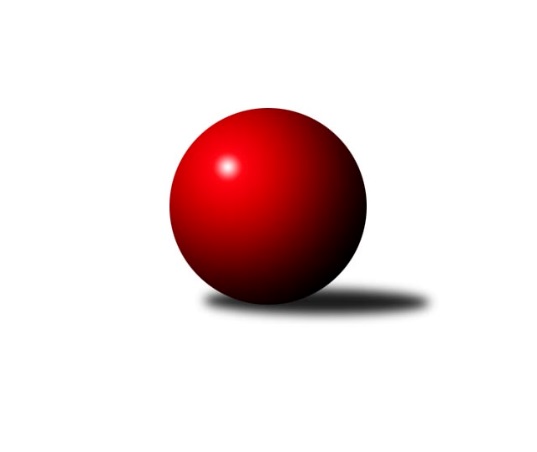 Č.19Ročník 2023/2024	18.2.2024Nejlepšího výkonu v tomto kole: 3298 dosáhlo družstvo: KC Zlín BJihomoravská divize 2023/2024Výsledky 19. kolaSouhrnný přehled výsledků:TJ Sokol Brno IV	- SK Podlužan Prušánky B	4:4	3246:3261	13.5:10.5	16.2.SK Kuželky Dubňany 	- TJ Jiskra Otrokovice	6:2	3289:3276	15.0:9.0	16.2.KK Orel Ivančice	- TJ Sokol Šanov B	6:2	3267:3188	15.5:8.5	16.2.KC Zlín B	- TJ Lokomotiva Valtice  	6:2	3298:3258	16.0:8.0	16.2.TJ Sokol Mistřín B	- KK Vyškov C	3:5	3251:3254	11.0:13.0	17.2.TJ Gumárny Zubří	- KK Slovan Rosice B	4:4	3212:3135	11.0:13.0	17.2.KK Kroměříž	- TJ Sokol Husovice C		dohrávka		27.3.Tabulka družstev:	1.	TJ Lokomotiva Valtice 	19	12	1	6	88.0 : 64.0 	237.0 : 219.0 	 3271	25	2.	KK Vyškov C	19	11	2	6	86.0 : 66.0 	237.5 : 218.5 	 3256	24	3.	SK Podlužan Prušánky B	19	10	2	7	85.0 : 67.0 	220.5 : 235.5 	 3260	22	4.	KK Orel Ivančice	19	11	0	8	81.0 : 71.0 	231.0 : 225.0 	 3266	22	5.	TJ Sokol Brno IV	18	9	2	7	70.5 : 73.5 	220.5 : 211.5 	 3307	20	6.	KC Zlín B	19	9	2	8	76.0 : 76.0 	228.5 : 227.5 	 3235	20	7.	TJ Sokol Mistřín B	18	9	1	8	72.0 : 72.0 	219.5 : 212.5 	 3204	19	8.	SK Kuželky Dubňany	19	9	1	9	80.0 : 72.0 	242.0 : 214.0 	 3263	19	9.	TJ Gumárny Zubří	17	7	4	6	77.0 : 59.0 	218.0 : 190.0 	 3271	18	10.	TJ Sokol Šanov B	19	8	2	9	73.0 : 79.0 	221.0 : 235.0 	 3241	18	11.	KK Slovan Rosice B	19	6	4	9	71.0 : 81.0 	223.5 : 232.5 	 3212	16	12.	TJ Jiskra Otrokovice	19	6	4	9	69.0 : 83.0 	219.5 : 236.5 	 3221	16	13.	KK Kroměříž	18	5	1	12	52.0 : 92.0 	205.0 : 227.0 	 3236	11	14.	TJ Sokol Husovice C	18	4	2	12	59.5 : 84.5 	196.5 : 235.5 	 3179	10Podrobné výsledky kola:	 TJ Sokol Brno IV	3246	4:4	3261	SK Podlužan Prušánky B	Lukáš Chadim	150 	 140 	 139 	142	571 	 2:2 	 568 	 143	119 	 158	148	Jakub Toman	Petr Trusina	141 	 120 	 136 	137	534 	 3:1 	 533 	 134	141 	 128	130	Štěpánka Vytisková	Radim Máca	142 	 139 	 116 	136	533 	 2:2 	 538 	 132	142 	 143	121	Sára Zálešáková	Marek Rozsíval	124 	 157 	 136 	130	547 	 2:2 	 537 	 136	160 	 125	116	Josef Toman	Miroslav Vítek	144 	 138 	 131 	136	549 	 2.5:1.5 	 556 	 140	138 	 143	135	Aleš Zálešák	Pavel Husar	128 	 116 	 146 	122	512 	 2:2 	 529 	 115	146 	 134	134	Michal Terazrozhodčí:  Vedoucí družstevNejlepší výkon utkání: 571 - Lukáš Chadim	 SK Kuželky Dubňany 	3289	6:2	3276	TJ Jiskra Otrokovice	Roman Janás	149 	 132 	 111 	139	531 	 1:3 	 565 	 117	158 	 143	147	Barbora Pekárková ml.	Josef Černý	145 	 158 	 153 	124	580 	 4:0 	 545 	 137	150 	 139	119	Petr Jonášek	Stanislav Herka *1	114 	 151 	 164 	139	568 	 3:1 	 571 	 144	146 	 148	133	Michael Divílek ml.	Antonín Kratochvíla	139 	 138 	 141 	143	561 	 2:2 	 545 	 145	154 	 110	136	Zdeněk Drlík	Marek Dostál	146 	 127 	 137 	122	532 	 2:2 	 557 	 140	133 	 131	153	Jiří Gach	Vít Svoboda	113 	 142 	 126 	136	517 	 3:1 	 493 	 107	121 	 121	144	Michael Divílek st.rozhodčí: Alžběta Harcovástřídání: *1 od 31. hodu Zdeněk JurkovičNejlepší výkon utkání: 580 - Josef Černý	 KK Orel Ivančice	3267	6:2	3188	TJ Sokol Šanov B	Vojtěch Šmarda	140 	 141 	 123 	122	526 	 1:3 	 571 	 133	147 	 144	147	Aleš Procházka	Jiří Zemek	146 	 153 	 142 	169	610 	 4:0 	 489 	 123	121 	 118	127	Marian Bureš	Martin Bublák	148 	 129 	 145 	126	548 	 3:1 	 550 	 140	125 	 133	152	Petr Bakaj	Jan Svoboda	150 	 153 	 136 	128	567 	 3:1 	 547 	 139	146 	 114	148	Petr Kesjár	Ondřej Peterka *1	129 	 121 	 144 	129	523 	 3:1 	 496 	 120	119 	 116	141	Pavel Petrů	Jaromír Klika	129 	 122 	 116 	126	493 	 1.5:2.5 	 535 	 120	122 	 157	136	Ivana Blechovározhodčí: František Zemekstřídání: *1 od 61. hodu Martin MašaNejlepší výkon utkání: 610 - Jiří Zemek	 KC Zlín B	3298	6:2	3258	TJ Lokomotiva Valtice  	Pavel Kubálek	160 	 135 	 128 	126	549 	 3:1 	 543 	 134	133 	 126	150	Josef Vařák	Tomáš Matlach	155 	 107 	 143 	133	538 	 2:2 	 564 	 135	137 	 129	163	Roman Mlynarik	Petr Polepil	149 	 141 	 132 	136	558 	 4:0 	 535 	 146	130 	 129	130	František Herůfek ml.	Martina Zimáková	150 	 145 	 147 	139	581 	 4:0 	 524 	 124	139 	 134	127	Marta Volfová	Filip Vrzala	136 	 128 	 149 	114	527 	 0:4 	 570 	 146	147 	 155	122	Roman Krůza	Zdeněk Šeděnka	120 	 151 	 146 	128	545 	 3:1 	 522 	 139	138 	 127	118	Robert Herůfekrozhodčí: Zdeněk BachňákNejlepší výkon utkání: 581 - Martina Zimáková	 TJ Sokol Mistřín B	3251	3:5	3254	KK Vyškov C	Dušan Ryba	135 	 140 	 121 	146	542 	 2:2 	 531 	 146	139 	 145	101	Jan Donneberger	Milan Peťovský	123 	 144 	 135 	147	549 	 3:1 	 535 	 127	142 	 125	141	Jana Kurialová	Luděk Svozil	144 	 127 	 128 	130	529 	 0:4 	 566 	 150	136 	 142	138	Robert Mondřík	Petr Khol	142 	 128 	 132 	158	560 	 2:2 	 565 	 148	147 	 129	141	Kamil Bednář	Radek Horák	145 	 135 	 137 	140	557 	 2:2 	 538 	 137	144 	 138	119	Tomáš Procházka	Jaroslav Polášek	115 	 125 	 141 	133	514 	 2:2 	 519 	 140	139 	 118	122	Břetislav Láníkrozhodčí:  Vedoucí družstevNejlepší výkon utkání: 566 - Robert Mondřík	 TJ Gumárny Zubří	3212	4:4	3135	KK Slovan Rosice B	Lucie Šťastná	141 	 124 	 134 	132	531 	 0:4 	 546 	 144	133 	 135	134	Šárka Palková	Ota Adámek	153 	 142 	 131 	124	550 	 4:0 	 460 	 122	102 	 117	119	Michal Klvaňa	Jiří Satinský	134 	 116 	 135 	125	510 	 0:4 	 585 	 152	142 	 153	138	Marián Pačiska	Miroslav Macháček	152 	 118 	 124 	118	512 	 2:2 	 516 	 131	134 	 117	134	Kristýna Klištincová	Ludmila Satinská	135 	 134 	 159 	124	552 	 1:3 	 538 	 140	138 	 122	138	Petr Streubel	Martin Štěpánek	148 	 143 	 137 	129	557 	 4:0 	 490 	 134	119 	 112	125	Miroslav Ptáčekrozhodčí:  Vedoucí družstevNejlepší výkon utkání: 585 - Marián PačiskaPořadí jednotlivců:	jméno hráče	družstvo	celkem	plné	dorážka	chyby	poměr kuž.	Maximum	1.	Martin Bublák 	KK Orel Ivančice	588.06	377.6	210.5	2.0	10/10	(621)	2.	Marek Rozsíval 	TJ Sokol Brno IV	574.67	373.8	200.8	2.1	9/9	(619)	3.	Jiří Zemek 	KK Orel Ivančice	574.46	380.1	194.3	3.2	7/10	(614)	4.	Petr Streubel 	KK Slovan Rosice B	574.28	381.6	192.7	4.1	8/11	(620)	5.	Roman Mlynarik 	TJ Lokomotiva Valtice  	571.31	381.0	190.3	5.2	9/10	(621)	6.	Michael Divílek  ml.	TJ Jiskra Otrokovice	571.09	374.8	196.3	2.6	10/11	(605)	7.	Antonín Kratochvíla 	SK Kuželky Dubňany 	570.50	379.3	191.3	5.3	6/9	(593)	8.	Dušan Ryba 	TJ Sokol Mistřín B	569.40	378.2	191.2	2.8	8/9	(601)	9.	Aleš Procházka 	TJ Sokol Šanov B	567.34	374.0	193.4	3.1	10/10	(619)	10.	Jiří Gach 	TJ Jiskra Otrokovice	561.46	381.1	180.3	5.9	9/11	(602)	11.	Štěpánka Vytisková 	SK Podlužan Prušánky B	560.27	375.5	184.8	2.9	7/10	(621)	12.	Ludmila Satinská 	TJ Gumárny Zubří	558.74	377.0	181.7	4.1	9/9	(598)	13.	Jan Svoboda 	KK Orel Ivančice	558.24	371.8	186.5	4.5	10/10	(615)	14.	Radim Máca 	TJ Sokol Brno IV	558.16	364.4	193.8	4.1	9/9	(605)	15.	Daniel Mach 	KK Kroměříž	557.34	378.5	178.8	6.1	9/9	(602)	16.	Vít Svoboda 	SK Kuželky Dubňany 	555.38	372.7	182.7	5.1	9/9	(610)	17.	Miroslav Ptáček 	KK Slovan Rosice B	555.32	377.8	177.5	7.2	8/11	(578)	18.	Aleš Zálešák 	SK Podlužan Prušánky B	555.28	373.6	181.7	5.2	8/10	(593)	19.	Milan Svačina 	KK Vyškov C	555.08	371.5	183.6	5.2	8/10	(603)	20.	Josef Toman 	SK Podlužan Prušánky B	554.90	372.9	182.0	6.0	9/10	(613)	21.	Marta Volfová 	TJ Lokomotiva Valtice  	554.42	372.8	181.7	6.8	10/10	(628)	22.	Martina Zimáková 	KC Zlín B	552.97	371.4	181.6	3.8	9/10	(591)	23.	Marek Dostál 	SK Kuželky Dubňany 	552.93	364.8	188.1	4.5	7/9	(601)	24.	Pavel Husar 	TJ Sokol Brno IV	552.41	370.5	181.9	6.3	8/9	(603)	25.	Jaroslav Polášek 	TJ Sokol Mistřín B	552.21	371.1	181.2	4.6	8/9	(593)	26.	Lukáš Chadim 	TJ Sokol Brno IV	550.47	374.1	176.3	6.4	9/9	(583)	27.	Igor Sedlák 	TJ Sokol Husovice C	550.19	373.4	176.8	7.8	9/10	(600)	28.	Zdeněk Bachňák 	KC Zlín B	550.08	377.4	172.7	7.1	8/10	(572)	29.	Michaela Varmužová 	TJ Sokol Mistřín B	549.63	374.5	175.2	6.0	7/9	(582)	30.	Pavel Kubálek 	KC Zlín B	548.72	362.9	185.8	5.2	9/10	(595)	31.	Martin Štěpánek 	TJ Gumárny Zubří	548.72	369.9	178.9	5.6	9/9	(603)	32.	Radek Horák 	TJ Sokol Mistřín B	547.94	363.4	184.6	3.8	8/9	(595)	33.	Jiří Satinský 	TJ Gumárny Zubří	546.84	369.6	177.2	7.1	9/9	(569)	34.	Robert Herůfek 	TJ Lokomotiva Valtice  	546.55	377.6	168.9	6.0	7/10	(611)	35.	Barbora Pekárková  ml.	TJ Jiskra Otrokovice	546.25	363.5	182.8	5.9	9/11	(579)	36.	František Herůfek  ml.	TJ Lokomotiva Valtice  	546.19	370.3	175.9	6.5	10/10	(584)	37.	Roman Janás 	SK Kuželky Dubňany 	546.19	371.4	174.8	4.6	7/9	(594)	38.	Jana Kurialová 	KK Vyškov C	545.88	360.6	185.3	7.4	9/10	(586)	39.	Josef Vařák 	TJ Lokomotiva Valtice  	545.28	365.3	180.0	6.8	8/10	(578)	40.	Miroslav Vítek 	TJ Sokol Brno IV	545.22	365.8	179.5	9.1	8/9	(568)	41.	Jiří Tesař 	KK Kroměříž	544.60	371.6	173.0	5.9	9/9	(601)	42.	Šárka Palková 	KK Slovan Rosice B	544.60	361.8	182.8	5.5	10/11	(614)	43.	Michal Klvaňa 	KK Slovan Rosice B	543.61	366.5	177.1	6.5	11/11	(572)	44.	Miloslav Krejčí 	KK Vyškov C	543.11	364.9	178.2	5.9	7/10	(584)	45.	Radek Ingr 	KK Kroměříž	542.25	367.2	175.0	7.2	9/9	(580)	46.	Jaroslav Zahrádka 	KK Vyškov C	542.23	368.9	173.3	9.4	8/10	(574)	47.	Petr Jonášek 	TJ Jiskra Otrokovice	540.54	374.7	165.9	7.5	10/11	(589)	48.	Jakub Toman 	SK Podlužan Prušánky B	540.10	366.6	173.5	7.1	10/10	(592)	49.	Ota Adámek 	TJ Gumárny Zubří	540.07	367.7	172.4	8.3	7/9	(568)	50.	Radoslav Rozsíval 	TJ Sokol Brno IV	539.74	363.9	175.9	6.1	7/9	(581)	51.	Alžběta Harcová 	SK Kuželky Dubňany 	539.74	365.8	173.9	9.0	7/9	(607)	52.	Kristýna Blechová 	TJ Sokol Šanov B	539.65	363.6	176.1	5.9	9/10	(599)	53.	Pavel Petrů 	TJ Sokol Šanov B	539.38	365.9	173.5	7.5	10/10	(602)	54.	Roman Krůza 	TJ Lokomotiva Valtice  	539.09	368.0	171.0	7.6	9/10	(616)	55.	Michal Tušl 	SK Podlužan Prušánky B	538.66	366.1	172.5	7.4	10/10	(608)	56.	Petr Boček 	KK Kroměříž	538.09	372.1	166.0	8.4	9/9	(566)	57.	Vojtěch Šmarda 	KK Orel Ivančice	538.00	357.9	180.1	5.7	8/10	(586)	58.	Sára Zálešáková 	SK Podlužan Prušánky B	537.89	368.8	169.1	5.6	9/10	(622)	59.	Lenka Haboňová 	KK Kroměříž	537.83	367.6	170.2	7.1	6/9	(559)	60.	Ivana Blechová 	TJ Sokol Šanov B	537.72	360.3	177.4	5.7	10/10	(580)	61.	Petr Polepil 	KC Zlín B	537.02	363.6	173.4	7.1	8/10	(578)	62.	Petr Chovanec 	TJ Sokol Husovice C	533.11	361.8	171.3	6.8	9/10	(586)	63.	Tomáš Stodůlka 	TJ Gumárny Zubří	532.60	361.8	170.8	7.3	6/9	(564)	64.	Tomáš Matlach 	KC Zlín B	531.72	359.8	172.0	8.0	8/10	(577)	65.	Radim Kozumplík 	TJ Sokol Husovice C	530.40	361.4	169.0	7.4	7/10	(606)	66.	Luděk Svozil 	TJ Sokol Mistřín B	529.81	360.3	169.5	6.1	6/9	(585)	67.	Zdeněk Drlík 	TJ Jiskra Otrokovice	528.70	360.2	168.5	8.8	8/11	(549)	68.	Jaroslav Pavlík 	KK Kroměříž	526.70	359.0	167.7	6.8	9/9	(566)	69.	Břetislav Láník 	KK Vyškov C	526.01	360.8	165.3	7.4	9/10	(587)	70.	Lukáš Lehocký 	TJ Sokol Husovice C	525.96	359.2	166.8	9.1	9/10	(564)	71.	Petr Bakaj 	TJ Sokol Šanov B	525.72	356.6	169.1	7.1	9/10	(568)	72.	Zdeněk Jurkovič 	SK Kuželky Dubňany 	525.16	360.7	164.5	8.2	8/9	(571)	73.	Marian Bureš 	TJ Sokol Šanov B	522.41	360.2	162.2	10.1	8/10	(588)	74.	Miroslav Polášek 	KC Zlín B	521.57	360.7	160.9	8.2	7/10	(556)	75.	Jaromír Klika 	KK Orel Ivančice	507.82	352.4	155.4	9.8	10/10	(538)	76.	Kristýna Klištincová 	KK Slovan Rosice B	506.39	354.1	152.2	11.8	9/11	(581)	77.	Michael Divílek  st.	TJ Jiskra Otrokovice	495.53	354.0	141.6	12.6	9/11	(573)		Radek Vrška 	TJ Sokol Šanov B	591.00	407.0	184.0	9.0	1/10	(591)		Radim Abrahám 	KC Zlín B	590.00	379.0	211.0	5.0	1/10	(590)		Pavel Flamík 	SK Podlužan Prušánky B	583.00	383.0	200.0	6.0	1/10	(583)		Tomáš Procházka 	KK Vyškov C	578.00	372.4	205.6	1.8	4/10	(619)		Markéta Hrdličková 	KK Slovan Rosice B	578.00	413.0	165.0	8.0	1/11	(578)		Václav Kratochvíla 	SK Kuželky Dubňany 	575.00	403.0	172.0	6.0	1/9	(575)		Jaroslav Trochta 	KC Zlín B	571.33	376.3	195.0	4.2	3/10	(619)		Martin Gabrhel 	TJ Sokol Husovice C	568.00	377.5	190.5	6.5	2/10	(571)		Marián Pačiska 	KK Slovan Rosice B	564.50	391.3	173.3	6.7	4/11	(590)		Robert Pacal 	TJ Sokol Husovice C	563.00	371.0	192.0	2.0	1/10	(563)		Kamil Bednář 	KK Vyškov C	561.53	381.1	180.5	5.1	5/10	(589)		Lucie Šťastná 	TJ Gumárny Zubří	560.54	368.0	192.5	4.7	4/9	(579)		Petr Khol 	TJ Sokol Mistřín B	560.00	375.0	185.0	8.0	1/9	(560)		Robert Mondřík 	KK Vyškov C	559.67	374.5	185.1	5.6	6/10	(604)		Pavel Struhař 	KC Zlín B	559.00	384.0	175.0	5.0	2/10	(570)		Tereza Divílková 	TJ Jiskra Otrokovice	556.50	357.5	199.0	4.5	2/11	(565)		Miroslav Macháček 	TJ Gumárny Zubří	555.63	376.9	178.7	7.3	5/9	(619)		Josef Černý 	SK Kuželky Dubňany 	554.04	371.8	182.3	4.8	4/9	(580)		Filip Mlčoch 	KC Zlín B	553.00	383.0	170.0	10.0	1/10	(553)		Radek Janás 	KC Zlín B	551.00	371.0	180.0	4.0	1/10	(551)		Petr Bakaj  ml.	TJ Sokol Šanov B	549.50	373.6	175.9	5.6	3/10	(584)		Filip Vrzala 	KC Zlín B	547.33	366.7	180.7	4.7	1/10	(565)		Petr Kesjár 	TJ Sokol Šanov B	546.67	375.2	171.5	3.5	3/10	(570)		Radim Herůfek 	TJ Sokol Husovice C	543.33	372.0	171.3	6.8	3/10	(575)		Rostislav Rybárský 	SK Kuželky Dubňany 	541.00	362.0	179.0	4.0	1/9	(541)		Tomáš Peřina 	TJ Sokol Husovice C	538.94	369.6	169.4	6.1	5/10	(575)		Nela Vrbíková 	TJ Jiskra Otrokovice	538.00	342.0	196.0	5.0	1/11	(538)		Adam Eliáš 	KK Orel Ivančice	535.11	372.9	162.2	8.9	6/10	(569)		Jiří Rauschgold 	TJ Sokol Husovice C	534.00	360.3	173.7	6.6	6/10	(568)		Ondřej Peterka 	KK Orel Ivančice	534.00	371.5	162.5	11.5	2/10	(540)		Kateřina Ondrouchová 	TJ Jiskra Otrokovice	533.00	348.0	185.0	6.0	1/11	(533)		Michal Teraz 	SK Podlužan Prušánky B	532.48	368.5	164.0	8.2	6/10	(571)		Radek Vetyška 	TJ Gumárny Zubří	531.68	364.6	167.1	8.4	5/9	(574)		Karel Plaga 	KK Slovan Rosice B	530.79	357.8	173.0	7.3	6/11	(568)		Jan Veselovský 	TJ Sokol Husovice C	529.25	362.3	167.0	10.8	2/10	(544)		Roman Rychtárik 	KK Slovan Rosice B	529.00	371.0	158.0	12.0	1/11	(529)		Zbyněk Škoda 	TJ Lokomotiva Valtice  	528.92	365.9	163.0	8.9	4/10	(557)		Martin Maša 	KK Orel Ivančice	526.50	351.0	175.5	6.0	2/10	(531)		Ivan Januška 	TJ Sokol Šanov B	526.00	372.0	154.0	8.0	1/10	(526)		Vladimír Crhonek 	KK Vyškov C	525.00	361.7	163.4	11.8	5/10	(571)		Václav Luža 	TJ Sokol Mistřín B	524.00	349.0	175.0	5.0	1/9	(524)		Jan Donneberger 	KK Vyškov C	524.00	362.5	161.5	8.0	2/10	(531)		Zdeněk Šeděnka 	KC Zlín B	523.06	365.8	157.3	10.5	4/10	(545)		Petr Matuška 	KK Vyškov C	522.25	354.5	167.8	5.8	4/10	(566)		Drahomír Urc 	TJ Sokol Mistřín B	522.04	363.8	158.3	12.6	4/9	(538)		Marek Škrabal 	TJ Sokol Husovice C	521.83	370.0	151.8	9.3	2/10	(579)		Jaroslav Šindelář 	TJ Sokol Šanov B	520.00	369.0	151.0	8.0	1/10	(520)		Petr Blecha 	TJ Sokol Šanov B	519.00	352.0	167.0	8.0	1/10	(519)		Petr Trusina 	TJ Sokol Brno IV	518.86	369.1	149.8	10.0	5/9	(561)		Stanislav Herka 	SK Kuželky Dubňany 	517.56	360.9	156.6	10.0	5/9	(572)		Martin Novotný 	KK Kroměříž	515.00	361.7	153.3	10.3	3/9	(527)		Milan Peťovský 	TJ Sokol Mistřín B	512.50	356.1	156.4	9.9	4/9	(549)		Barbora Divílková  st.	TJ Jiskra Otrokovice	510.00	332.0	178.0	10.0	1/11	(510)		Pavel Jurásek 	TJ Jiskra Otrokovice	509.57	357.4	152.2	10.2	6/11	(597)		Petr Kuběna 	KK Kroměříž	507.22	348.4	158.8	11.0	3/9	(524)		Martin Polepil 	KC Zlín B	506.00	364.0	142.0	13.0	1/10	(506)		Luboš Staněk 	KK Orel Ivančice	505.60	353.1	152.5	9.0	5/10	(540)		Zdeněk Kratochvíla 	SK Kuželky Dubňany 	505.00	352.0	153.0	10.0	1/9	(505)		Jan Herzán 	TJ Lokomotiva Valtice  	505.00	360.0	145.0	8.0	1/10	(505)		Vojtěch Stárek 	TJ Sokol Husovice C	503.50	355.0	148.5	9.0	2/10	(526)		Adam Pavel Špaček 	TJ Sokol Mistřín B	502.87	356.8	146.1	12.7	5/9	(512)		Martin Sedlák 	TJ Sokol Husovice C	500.00	339.0	161.0	9.0	1/10	(500)		Monika Maláková 	KK Vyškov C	499.00	342.0	157.0	10.0	1/10	(499)		Jaroslav Smrž 	KK Slovan Rosice B	494.39	354.3	140.1	14.6	7/11	(565)		Petr Vrzalík 	KC Zlín B	487.00	336.0	151.0	13.0	1/10	(487)		Patrik Jurásek 	SK Kuželky Dubňany 	487.00	374.0	113.0	8.0	1/9	(487)		Magda Winterová 	KK Slovan Rosice B	484.00	329.5	154.5	10.0	2/11	(503)		František Zemek 	KK Orel Ivančice	477.67	338.0	139.7	14.7	3/10	(504)		Stanislav Poledňák 	KK Kroměříž	463.00	334.0	129.0	18.0	1/9	(463)		Pavel Martinek 	TJ Sokol Šanov B	451.00	321.0	130.0	11.0	1/10	(451)Sportovně technické informace:Starty náhradníků:registrační číslo	jméno a příjmení 	datum startu 	družstvo	číslo startu13882	Petr Kesjár	16.02.2024	TJ Sokol Šanov B	2x26469	Jan Donneberger	17.02.2024	KK Vyškov C	2x20337	Petr Khol	17.02.2024	TJ Sokol Mistřín B	1x
Hráči dopsaní na soupisku:registrační číslo	jméno a příjmení 	datum startu 	družstvo	Program dalšího kola:20. kolo22.2.2024	čt	18:00	SK Podlužan Prušánky B - TJ Sokol Mistřín B	23.2.2024	pá	18:00	TJ Lokomotiva Valtice   - KK Kroměříž	23.2.2024	pá	18:00	TJ Sokol Husovice C - KK Orel Ivančice	23.2.2024	pá	18:00	TJ Sokol Šanov B - SK Kuželky Dubňany 	23.2.2024	pá	18:00	KK Slovan Rosice B - TJ Sokol Brno IV	23.2.2024	pá	18:00	KK Vyškov C - KC Zlín B	24.2.2024	so	9:30	TJ Jiskra Otrokovice - TJ Gumárny Zubří	Nejlepší šestka kola - absolutněNejlepší šestka kola - absolutněNejlepší šestka kola - absolutněNejlepší šestka kola - absolutněNejlepší šestka kola - dle průměru kuželenNejlepší šestka kola - dle průměru kuželenNejlepší šestka kola - dle průměru kuželenNejlepší šestka kola - dle průměru kuželenNejlepší šestka kola - dle průměru kuželenPočetJménoNázev týmuVýkonPočetJménoNázev týmuPrůměr (%)Výkon6xJiří ZemekIvančice6106xJiří ZemekIvančice1166102xJiří TesařKroměříž5891xMarián PačiskaRosice B109.125851xMarián PačiskaRosice B5852xJiří TesařKroměříž108.785891xMartina ZimákováZlín B5818xAleš ProcházkaŠanov B108.585711xJosef ČernýDubňany5801xJan SvobodaIvančice107.825677xMichael Divílek ml.Otrokovice5711xJosef ČernýDubňany106.87580